ҠАРАР                                            	             РЕШЕНИЕОб отчете участкового уполномоченного полиции отдела МВД России по Чекмагушевскому району за 2019 год.        Заслушав и обсудив отчет участкового уполномоченного полиции отдела МВД России по Чекмагушевскому району за 2019 год Рахматуллина А.В., Совет сельского  поселения  Тузлукушевский сельсовет  РЕШИЛ:1. Отчет   участкового уполномоченного полиции отдела МВД России по Чекмагушевскому району за 2019 год Рахматуллина А.В. принять к сведению.2. Контроль за исполнением данного решения возложить на постоянную комиссии по бюджету налогам и вопросам собственности.Глава    сельского   поселения				З.М.Камаловас.Тузлукушевоот 31 января  2020г№ 42БАШҠОРТОСТАН РЕСПУБЛИКАҺЫСАҠМАҒОШ  РАЙОНЫмуниципаль районЫНЫҢТУҘЛЫҠЫУЫШ АУЫЛ СОВЕТЫАУЫЛ  БИЛӘмӘҺЕ ХАКИМИӘТЕ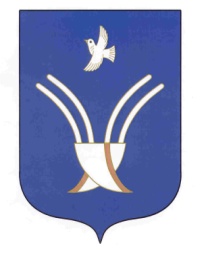 СОВЕТ сельского поселенияТузлукушевский сельсоветмуниципального района Чекмагушевский район Республики Башкортостан